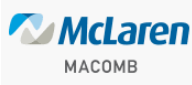 We will again be welcoming Nursing Student Clinical rotations at McLaren Macomb beginning June 8, 2020.Per McLaren Macomb guidelines, the following criteria are put into place for the protection of our staff, patients, and the students:Students are eligible to return on 6/8/2020.Will follow hospital guidelines for screening and use of PPE.Hospital will provide PPE to be used in clinical areas and clinical duties.PPE use should include appropriate mask and gloves.Gowns will be provided based on patient care needs.Students will not personally care for COVID positive or suspected patients.The hospital will not issue N-95 respirator masks.Students will not be referred to employee health.Students with symptoms suspect for COVID will be referred back to their schools for evaluation and management. Students should remain out until cleared by their school and personal physician to return, based on McLaren Macomb’s minimum criteria for return to student activities. To return, a form will need to be completed and signed by their respective school and physician.